В Республике Коми выявлен вирус бешенстваПри исследовании трупа лисы на территории МО ГО "Воркута" выявлен антиген вируса бешенства.При подозрении в заболевании бешенством домашнего животного его необходимо изолировать и срочно уведомить специалистов ветеринарной службы.О замеченных диких животных, подозрительных на заболевание (отсутствие страха перед людьми, затрудненность движений, пенистое истечение из ротовой полости и т. п.), о найденных трупах диких животных следует также немедленно сообщать специалистам ветеринарной службы.Защитить здоровье животных и людей возможно только путем вакцинации.Обращаем внимание на необходимости обязательной вакцинации домашних плотоядных животных (собак и кошек) против заболевания бешенством. Вакцинация может быть проведена в ветеринарном учреждении любой формы собственности.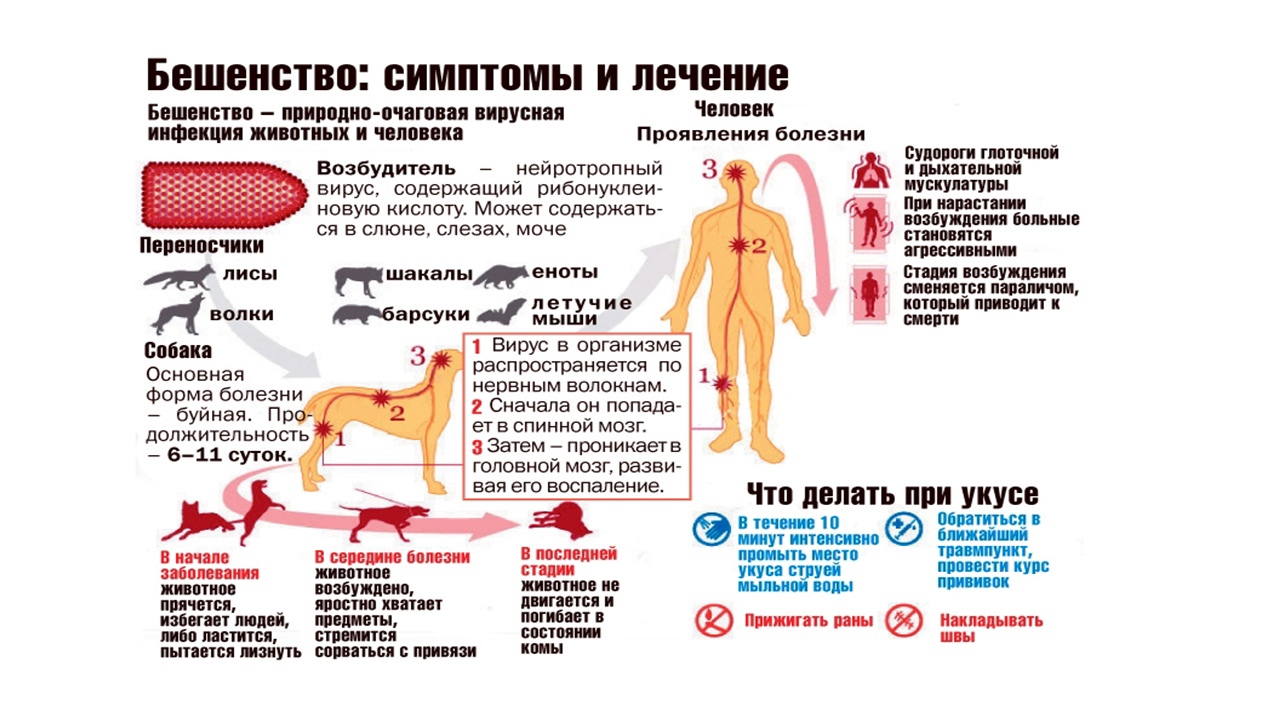 